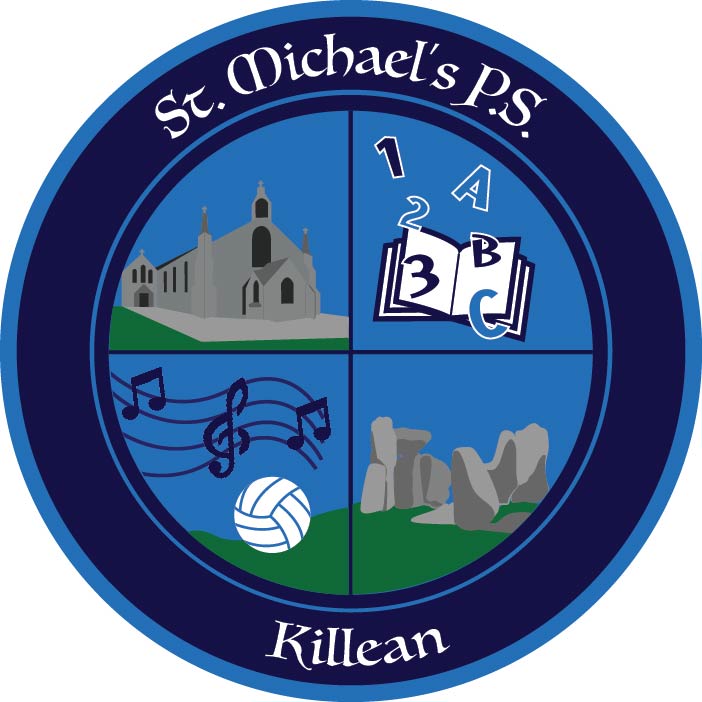 St. Michael’s P.S.KilleanPeriod Dignity PolicyChildren are now much younger when they begin their Menstrual Cycle and it is important that all our children are informed so that they feel comfortable when speaking with a Parent or member of staff especially should they need support to meet their intimate personal needs.We in St. Michael’s P.S will issue guidance at the beginning of P6 to the Parents of female pupils in the year group. This will provide a talking point for Parents at home to help them prepare their daughter for the changes that their body will make over time. Parents should speak to their children in relation to puberty. Parents and school should keep the information factual, informative, and practical so that pupils do not get embarrassed, worried or think it is something to be secretive about.Should a pupil start their first Menstrual Cycle during the school day …Pupils will ask out to the toilet.Pupil will then go to the Designated Teacher’s class, knock the door, and ask to speak with the teacher outside the classroom.The Designated Teacher will signpost the pupil to the intimate care provisions.The Designated Teacher will also speak with the child and ask do they wish for their Parents to be contacted. If a child feels they want to school to notify Parents teacher will ring.If a pupil feels they need to go home this will also be discussed with the Parent during the telephone call and they will advise what they wish their child to do. Intimate care box will have:Sanitary productsClean underwearWipesDeodorantDisposable glovesIt will be the Designated Teacher’s responsibility to keep Intimate Care box stocked.Date ratified by the Board of Governors:June 2023Date of Review:Signed: (Chair of Governing Body)